Rhode Island Addendum – Immunization Data Exchange Capacity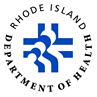 Rhode Island closely conforms with the CDC HL7 2.5.1 Implementation Guide for Immunization Messaging, Release 1.5 and Addendum  A consolidated version of the Guide and Addendum is found on the AIRA website: http://repository.immregistries.org/files/resources/5bef530428317/hl7_2_5_1_release_1_5__2018_update.pdf   Local requirements that differ from the national Implementation Guide are listed below.Rhode Island strongly encourages the inclusion of CVX codes in all immunization messaging, even if NDC codes are sent (PROFILE Z22-SEND UNSOLICITED IMMUNIZATION UPDATE USING A VXU). Query/ Response requires Rhode Island authorization.  A Registration of Intent for Immunization Date Exchange must be submitted in advance for authorization and to indicate your desire to begin testing. (Please note Rhode Island requires ongoing submission of VXU for both new and historical immunization data as a prerequisite to access its Query Response Service.)  Submit to RIDOH.RICAIROnboarding@health.ri.govListed below are areas where Rhode Island differs from the National (CDC) HL7 2.5.1 Implementation Guide and Addendum: MSH Segment    NOTE *** MSH-22.10 This message component is populated by the unique clinic ID supplied by RICAIR.                                                                                                                                                        For all other data submitting applications the following applies.                                                                                                                                                                                                                                                                                                                                               MSH-22 (MSH-22.10) Responsible Sending Organization: Definition Business organization that originated and is accountable for the content of the message. Currently, MSH provides fields to transmit both sending/receiving applications and facilities (MSH.3 – MSH.6). However, these levels of the organization do not necessarily relate to or imply a legal entity such as a business organization. As such, multiple legal entities (organizations) may share a service bureau, with the same application and facility identifiers. Another level of detail is required to delineate the various organizations using the same service bureau. (Rhode Island Usage = R, Required) Rhode Island supplies the value for this field.OBX Segment*If RXA-9 = |00^New immunization record^NIP001| the sending application SHALL send OBX segments for Vaccine Funding Program Eligibility Category (64994-7)Vaccine Funding Source (30963-3)Vaccine Type (30956-7), Or Vaccine Document Type (69764-9) Vaccine Information Statement (VIS) publication date (29768-9) Vaccine Information Statement (VIS) presentation date (29769-7)OBX-17 Observation Method (CE) Vaccine Eligibility for LOINC 64994-7: Definition This field will be used to transmit the method or procedure by which an observation was obtained when the sending system wishes to distinguish among one measurement obtained by different methods and the distinction is not implicit in the test ID. In the National Guide, it shall be used to differentiate the way that VFC Eligibility Status was collected. The two choices are: • Recorded in the sending system at the visit level • Recorded in the sending system at the immunization level (RI required method)ORC Segment                                                                                                                                                           ORC-17 Entering Organization (CE) 00231: Definition This field identifies the organization that the enterer belonged to at the time he/she enters/maintains the order, such as a medical group or department. The person who entered the request is defined in ORC-10 (entered by). (Rhode Island Usage =C/R/RE) (Condition; If RXA-9 is valued with 01-08, CDC-defined NIP001 - Immunization information source). Rhode Island supplies the required value for this field.RXA Segment                                                                                                                                                           RXA-11 (RXA-11.4) Administered-at Location (LA2) 00353: Definition The name and address of the facility that administered the immunization. Note that the components used are:                           Component 4: The facility name/identifier. (Identifier is assigned by Rhode Island) (Rhode Island Usage = C(R/O) Conditionally required).  (Condition; If RXA-9 is valued with 00, CDC-defined NIP001 - Immunization information source) Rhode Island supplies the required value for this field.RXA-21 Action Code – RXA (ID) 01224: Definition This field indicates the action expected by the sending system. It can also facilitate the update or deletion of immunization records. If this field is empty, no action is indicated. (Rhode Island Usage = C(R/O) (Please note Rhode Island does not currently act on D = Deletes or U = Updates at this time.*If RXA-5.1 is not valued 998 then this field is required. *Please reach out to Interface Development at RIDOH.RICAIROnboarding@health.ri.gov with questions, or concerns. 